Rastrové obrázky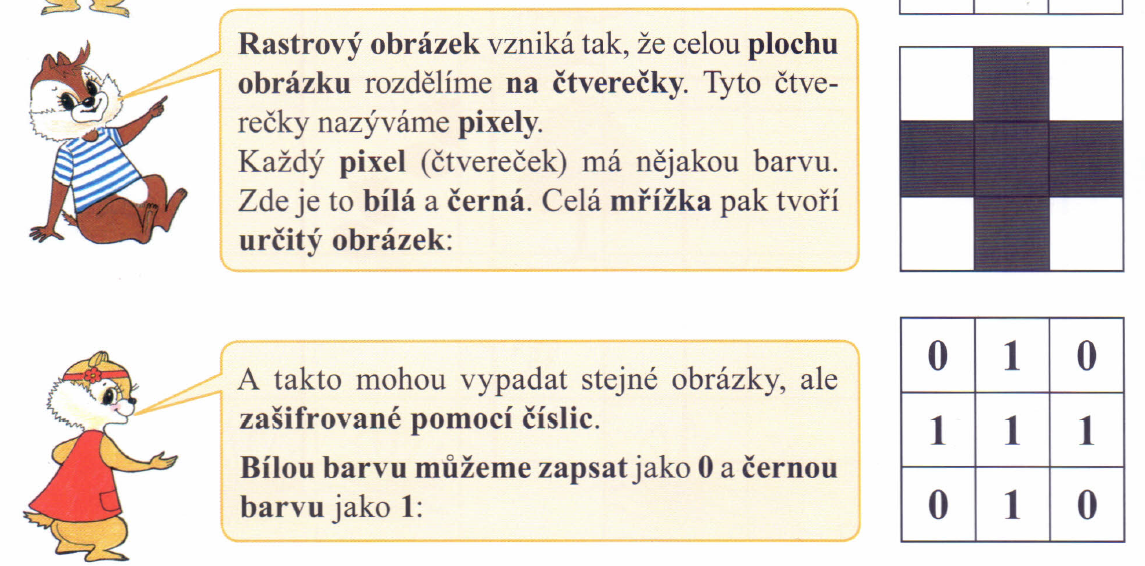 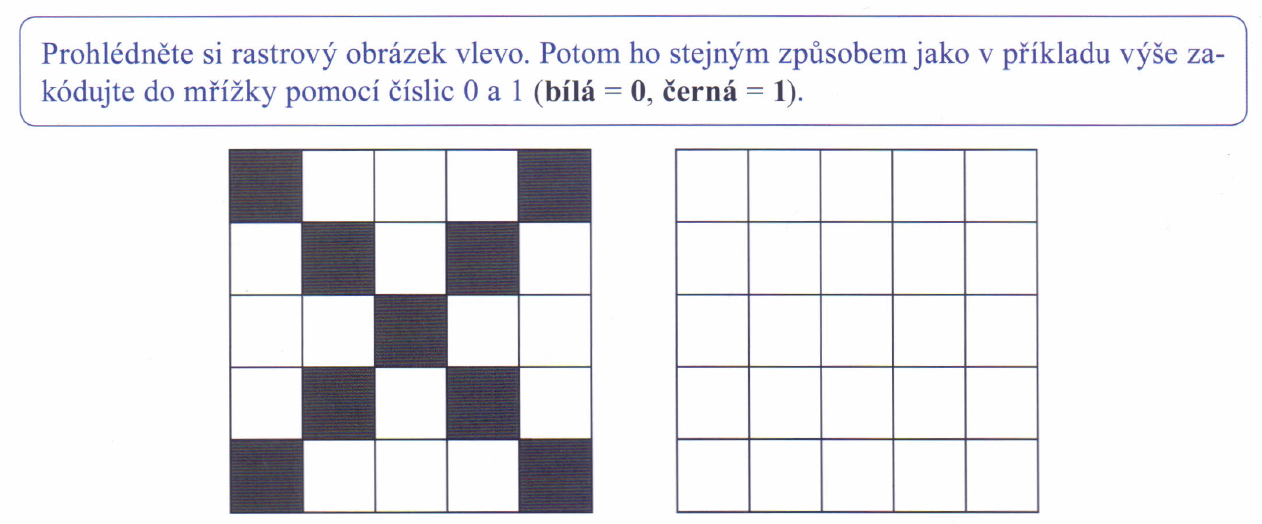 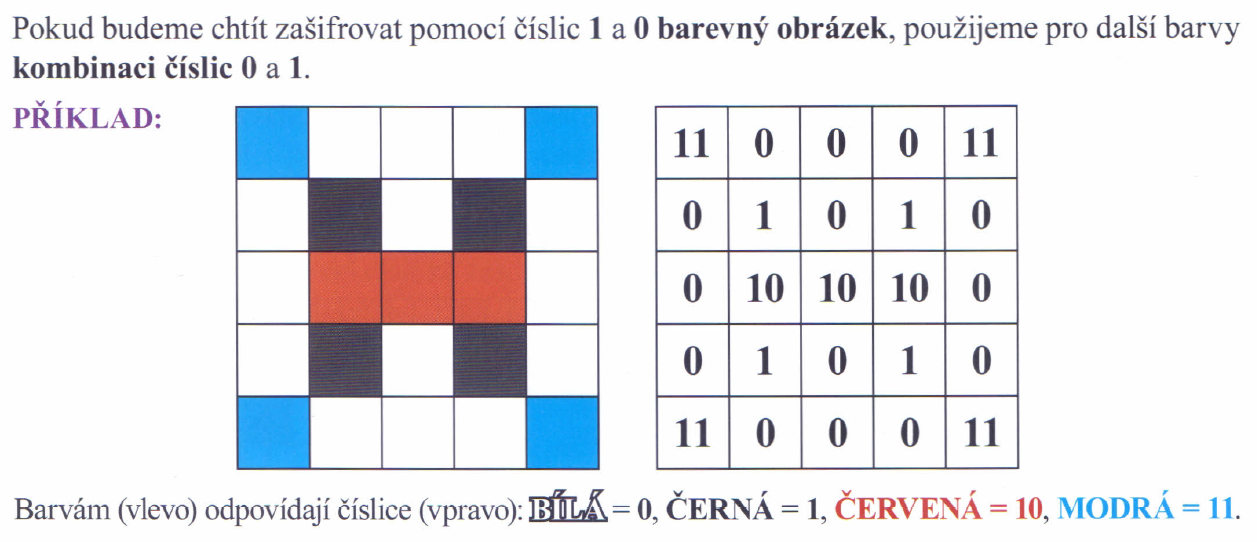 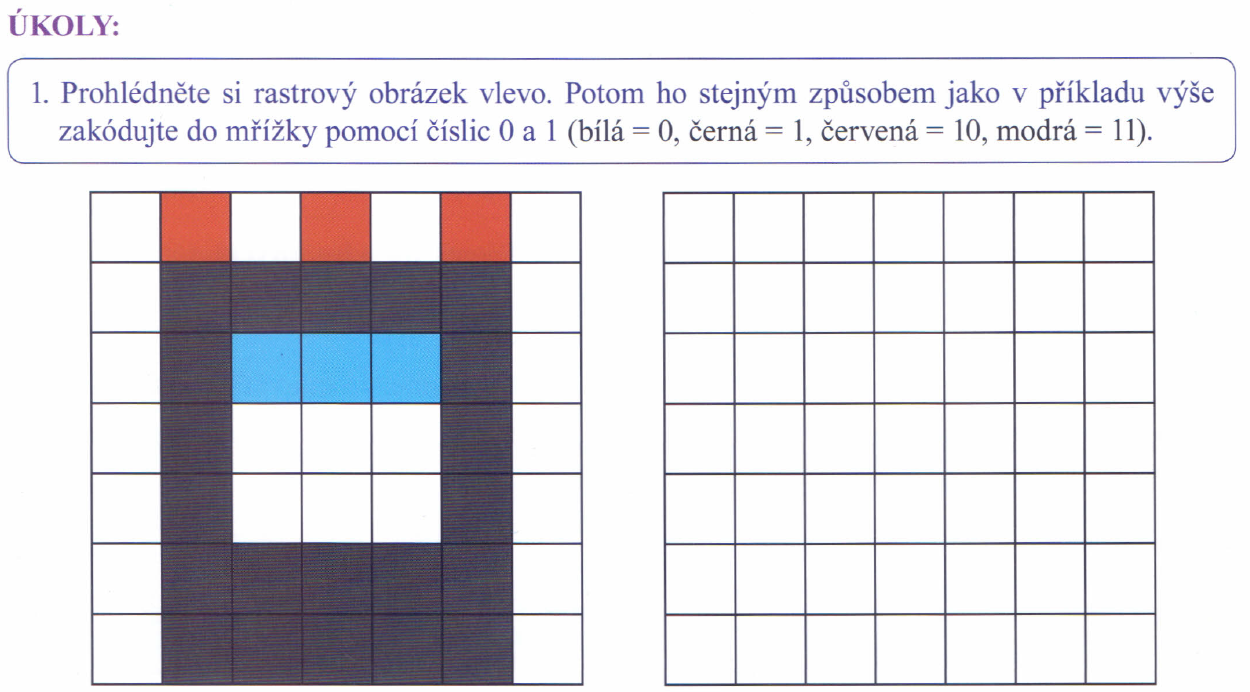 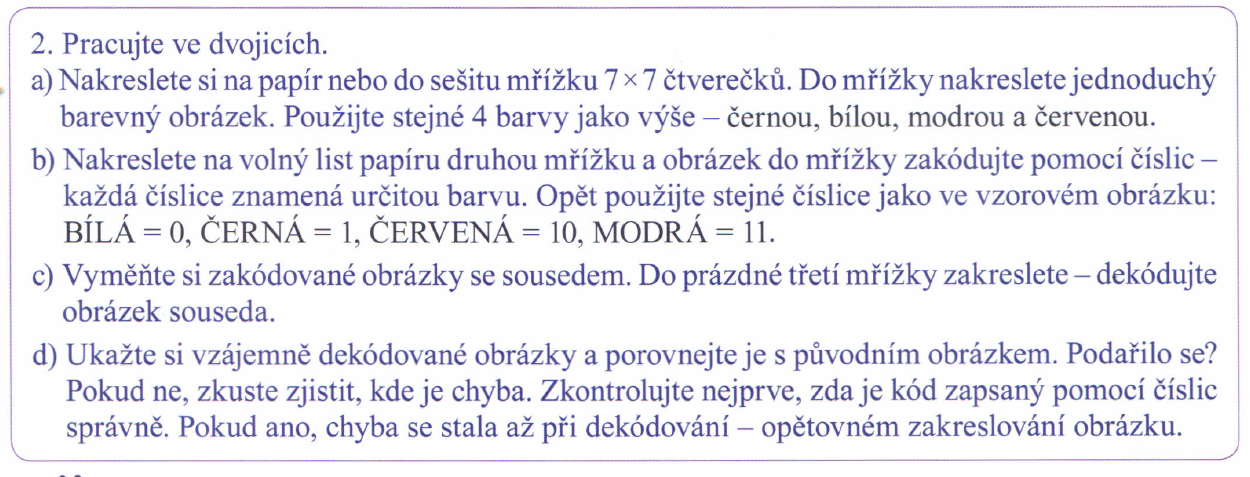 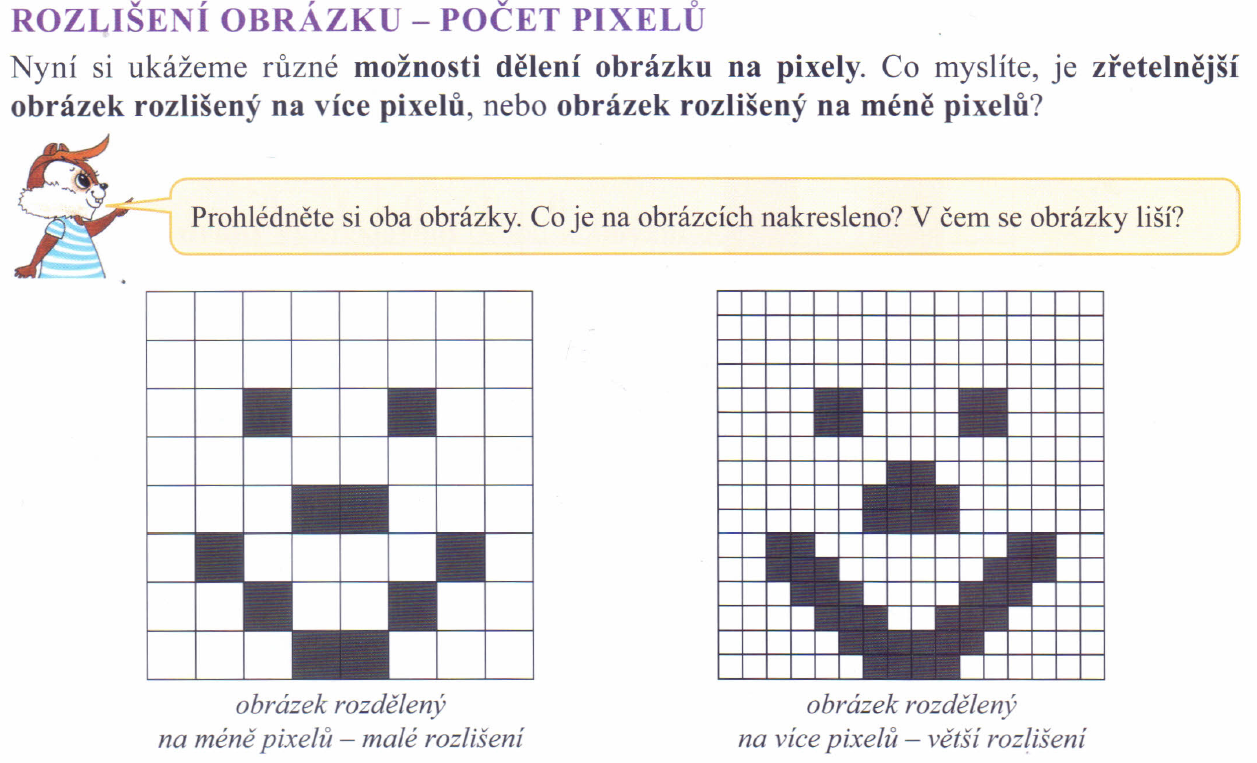 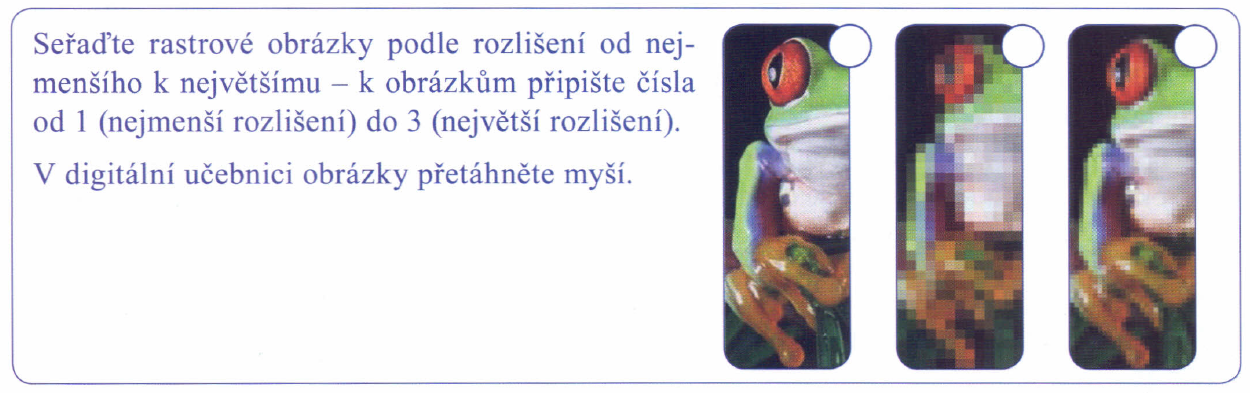 